                      Zora Neale Hurston Elementary                   January 2020VALUE OF THE MONTH:PURSUIT OF EXCELLENCEHAPPY NEW YEAR!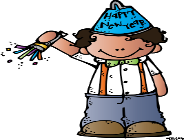 WINTER BREAK1WINTER BREAK2WINTER BREAK 3WINTER BREAK456SCHOOL RESUMES!7891011121314PARENT ACADEMY MEETINGSocial Emotional Learning Pre k - 28:30 AM15EESAC MEETINGAT 2:15 PM1617NEW GRADING PERIOD181920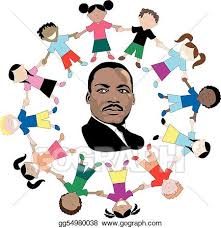 NO SCHOOL!21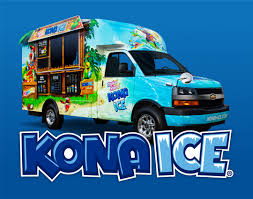 22232425262728293031Report Cards!